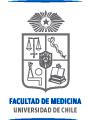 * CEFL  (Common European Framework for Languages) ,  el nivel B1 corresponde al tercer nivel o pre-intermedio.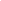 Assessments:PROGRAMA OFICIAL DE CURSOFORMACIÓN EN INGLESNombre del curso: Inglés “Beginner” (CEF A2)*. (Carrera) Sección (N°).Código		 : ID00000604002- X Semestre		 :  PrimeroAño		 : 2020Número de créditos: 3Horas de trabajo presenciales y no presenciales: 90 (48 presenciales y 42 no presenciales)Nº Alumnos estimado	:  (N°).ENCARGADO/A DE CURSO: Prof.  (Name) Day 00:00 y Day 00:00, Sede NorteDOCENTES PARTICIPANTESUnidad AcadémicaNº de horas directas(Name)Formación Común, Inglés48Propósito formativo: El curso de inglés Básico 2 (CEFL A2) se adscribe al compromiso formativo de la Facultad de Medicina de contribuir en la formación de profesionales con un sentido humanista, compromiso social y valoración de la diversidad. Este curso forma parte de la Formación Común y contribuye al desarrollo de autoestima y la capacidad creciente de asumir y tomar responsabilidad y decisiones, tanto en forma individual como en equipo. Adicionalmente, el curso contribuye a desarrollar las habilidades comunicativas en lengua inglesa (escritura, comprensión auditiva, lectora y oral, nivel A2), así como el trabajo colaborativo, pensamiento crítico y reflexivo en torno al aprendizaje de la lengua y la cultura extranjera. Competencia(s) del curso:1. Comprende las ideas generales y específicas de textos escritos, conversaciones simples, e intercambios comunicativos que ocurren en el ámbito laboral, en la universidad y el hogar, así como la habilidad de extraer información general de textos orales y escritos relacionados con el área de la salud y del ámbito personal a nivel A2 del CEFL.2. Establece y desarrolla comunicación simple en forma oral o escrita para entregar información personal, del ámbito de la salud y académico a nivel A2, demostrando empatía y capacidad de trabajo en equipo. Logra la búsqueda de material asociado al ámbito de la salud en Internet.Realización esperada como resultado de aprendizaje del curso. El estudiante:Reconocen y aplican vocabulario general y del área de la salud, los marcadores discursivos y las estructuras gramaticales en diferentes actividades comunicativas. Comprenden ideas generales y principales, junto a información específica simple de forma auditiva. Comprenden textos simples utilizando estrategias de lectura en temas generales y relativos a la salud. Se medirá por medio de:-1 Review test online : 5%-3 controles en línea U-Test : 15% de la nota de presentación).Junto a lo anterior, producen textos escritos simples equivalentes al nivel A2.Se medirá a través de:- 1 control integral equivalente al 25%- 1 video breve de su área y disciplina siguiendo el esquema del método científico y aplicando los marcadores discursivos pertinentes equivalente al 20%- 1 prueba final escrita on line de 30%.- El promedio de las actividades de estudio autónomo expresado en tareas semanales (5%)Requisitos de asistencia y reprobación:El requisito mínimo de asistencia para las clases teórico prácticas es 80%. El alumno(a) que falte sin la debida justificación a cualquier actividad evaluada, será calificado automáticamente con la nota mínima de la escala * (1,0)(Art. 25).La nota mínima de aprobación es de 4,0, obtenida con una escala de 60% en todas las evaluaciones realizadas.* Aprobación por asistencia está sujeta a nuevo reglamento por Covid 19.Resultados de aprendizaje esperados1234Los estudiantes aplicarán el vocabulario general y del área de la salud, los marcadores discursivos y las estructuras gramaticales en diferentes actividades comunicativas auditivas, escritas y orales en clases, relativas al ámbito académico, de la salud  y  profesional en lengua inglesa a un nivel equivalente al A2 en el  CommonEuropean Framework ForLanguages (CEFL). Los estudiantes realizarán actividades de comprensión lectora, desarrollando estrategias de lectura, pensamiento crítico y una actitud reflexiva frente a los contextos de salud  chilenos y extranjeros.Los estudiantes realizarán  actividades de escritura progresiva equivalentes al nivel de inglés A2 en el  CommonEuropean Framework ForLanguages (CEFL). Los estudiantes sintetizarán información  de textos escritos y orales auténticos y la aplicarán a través de: cuestionarios, actividades auditivas, prueba final, etc.Estrategias metodológicasEl curso implementa un enfoque comunicativo, escrito y oral,  que involucra al estudiante en diversas actividades interactivas:Juegos de rolesJuegos interactivosPresentaciones Orales Escritura progresiva Práctica auditiva de textos del ámbito de la saludProcedimientos 
evaluativosSe evaluará:Tomado del Art. 29 : 1. (…) la prueba final es de carácter obligatorio y reprobatorio. Si la nota es igual o mayor a 4.0 el estudiante tendrá derecho a dos oportunidades de evaluación final. 2.      Si la nota de presentación a evaluación final está entre 3.50 y 3.94 (ambas incluidas), el estudiante sólo tendrá una oportunidad de evaluación final. 3.      Si la nota de presentación es igual o inferior a 3.44, el estudiante pierde el derecho a evaluación final, reprobando el curso. En este caso la calificación final del curso será igual a la nota de presentación. Tomado del art. 30:1. (Respecto del) examen, se obtendrá del siguiente modo: nota de presentación al examen 70% y nota de examen 30%.Recursos1. Textos de Estudio referenciales*Dellar, H. &Walkley, A.  (2006). Innovations Pre-Intermediate Part 2 (Units 11 to 20). Thomson Learning.*McCarter, S. (2008). Medicine 1. Oxford University Press.*Glendinning, E. & Howard, R. (2007). Professional English in Use. Medicine.  Cambridge University Press.2. Sitios webwww.plataforma.uchile.clhttp://www.bbc.co.uk/health/treatments/healthy_living/http://www.beyondbasicsphysicaltherapy.com/childbearing.shtmlhttp://kidshealth.org/parent/pregnancy_newborn/pregnancy/midwives.htmlhttp://letras.terra.com.br/simply-red/36327/#autoplayhttp://www.englishmedialab.com/beginnervideos.htmlhttp://esl.about.com/od/englishformedicalpurpose/a/nursing_vocabulary.htmhttp://www.saberingles.com.ar/lists/health.htmlhttp://esl.about.com/od/engilshvocabulary/ig/Visual-Dictionary---Work/Nursing.htmhttp://www.theenglishvocabulary.com/vocabulary.php?lang=3&topic=115http://www.englishclub.com/english-for-work/medical-vocabulary.htmhttp://www.livingspanish.com/doctor-situation-guide.htmhttp://www.multimedia-english.com/contenido/ficha/hospital-vocabulary/1036http://www.tefl.net/esl-lesson-plans/esl-worksheets-tp.htmwww.multimedia-english.com/contenido/ficha/thats-english-at-the-doctors-3/2295www.esllab.comhttp://text-to-speech.imtranslator.net/speech.asp?url=WM3. Artículos disciplinares y científicos de revistas indexadas4. Guías y material de estudio5.  Salas de clases6. Docentes 7. Equipos multimedia.UNIVERSIDAD DE CHILE UNIVERSIDAD DE CHILE UNIVERSIDAD DE CHILE ENGLISH PROGRAMME  FACULTY OF MEDICINE   ENGLISH PROGRAMME  FACULTY OF MEDICINE   ENGLISH PROGRAMME  FACULTY OF MEDICINE   Pre-Intermediate – Día 00:00 y Día 00:00, Sede Norte.Pre-Intermediate – Día 00:00 y Día 00:00, Sede Norte.Pre-Intermediate – Día 00:00 y Día 00:00, Sede Norte.TABLE OF CONTENTS: 2019 – 1st TERM.     Prof.: Nombre del PECTABLE OF CONTENTS: 2019 – 1st TERM.     Prof.: Nombre del PECTABLE OF CONTENTS: 2019 – 1st TERM.     Prof.: Nombre del PECDATEWEEK/LESSONCONTENTS1.1Course Introduction: Overview, Methodology                                                   1.2English program presentation2.1Self-study pack week 1:Classroom languageIntroducing yourself activityBody partsBody and symptoms2.2Self-study pack week 1:Additional exercises verb to be, possessive adjectivesAdditional exercises parts of the body + gameSelf study assessment: Homework 1aSelf study assessment: Homework 1bSelf study assessment: Homework 1c3.1Self-study pack week 2:Functions of the bodyHealth and illnessesMost common illnesses3.2Self-study pack week 2:Additional exercises for vocabularyAdditional exercises from ProEinUMSelf study assessment: Homework 2aSelf study assessment: Homework 2bSelf study assessment: Homework 2c13-17 Jul.4.1Self-study pack week 3:Adverbs of frequencyThe Present SimpleThe Present Simple, question making4.2 Self-study pack week 3Additional exercises on question makingAdditional exercises on do/doesAdditional explanations on Present SimpleSelf study assessment: Homework 3aSelf study assessment: Homework 3bSelf study assessment: Homework 3c&dAnnounce the Review test will take place the following week20-24 Jul.5.1Self-study pack week 4:Present Simple versus Present ContinuousSigns and symptomsPronounsSelf-study pack week 4:Self study assessment: Homework 4Review test (5%)Announce the Online Quiz 1 will take place the following week27-31 Jul.6.1Self-study pack week 5:Past simple regular verbs pronunciationThe Past SimpleTense reviewOnline Quiz 1 (5%)6.2Self-study pack week 5:Self study assessment: Homework The past SimpleSelf study assessment: Homework Because you loved me (song)Self study assessment: Homework  on Past Tense (writing)Announce the Integrated Quiz will take place the following week3-7 Aug.7.1Review for integrated7.2Integrated quiz (25%)10-14 Aug.8.1Self-study pack week 6:The Present Perfect video introductionThe Present Perfect tenseInjury-related vocabulary8.2Self-study pack week 6:Additional exercises on the Present Perfect TenseAdditional fun activities to practice grammar and vocabularySelf study assessment: Homework  6 The present Perfect tenseAnnounce the Online Quiz 2 will take place the week after the week off17-21 Aug.9.1Week off9.2Week off24-28 Aug.10.1Self-study pack week 7:Review of verb tenses in Academic EnglishOnline Quiz 2 (5%)10.2Self-study pack week 7:Self study assessment: Homework  7 General review31 Aug.-4 Sep.11.1Self-study pack week 8:CollocationsPrepositionsGive instructions for the ORAL PRESENTATION11.2Self-study pack week 8:Self study assessment: Homework 8Announce the Online Quiz 3 will take place the following week7-11 Sep.12.1Week 9:Nutrition and obesityReading labelsOnline Quiz 3 (5%)12.2Week 9:Self study assessment: Homework 914-16 Sep.13.1Week 10:Songs to learn EnglishExtra material to studyRemind students the oral presentation is to be sent the following week.13.2ORAL PRESENTATION PREP21-25 Sep.14.1ORAL PRESENTATION (20%)14.2ORAL PRESENTATION FEEDBACK28 Sep. 2 Oct.15.1Pending tests15.2FINAL EVALUATION (30%)5 . 9 Oct16.1EXAM 16.2Final feedbackTESTTYPEPERCENTAGE OF FINAL MARK %12345678Review test online      	                                 Online quiz 1:                     	      	          Online quiz 2:                                 	         Online quiz 3:           Integrated quiz:                Video  presentation:                                                                                 	Self-study Final test          EX 1 & 25%5%5%5%25%20%5%30%